23 июня Курский Росреестр совместно с Кадастровой палатой организовали онлайн-встречу ко Дню кадастрового инженера. Представители Управления Росреестра рассказали о типовых ошибках, допускаемые кадастровыми инженерами при подготовке технических и межевых планов.  Представители палаты, в свою очередь, ответили на интересующие вопросы кадастровых инженеров.  Обсудили также вопрос о формировании земельных участков под многоквартирными домами. В завершении онлайн-встречи Курский Росреестр совместно с Палатой поздравили кадастровых инженеров с наступающим профессиональным праздником и объявили, что встречи в режиме онлайн теперь будут проходить на постоянной основе. Следующая дата встречи будет сообщена позже. Напоминаем также, что в Управлении проходит постоянная  горячая линия для кадастровых инженеров. За период истекший недели в Управление поступило уже десять звонков. Контактная информация  размещена на сайте Управления, а также в профиле Instagram (@rosreestr46).  С уважением, Башкеева Анастасия Алексеевна,Пресс-секретарь Управления Росреестра по Курской области Тел.: +7 (4712) 52-92-75моб.: 8 (919) 213-05-38Bashkeyeva@r46.rosreestr.ru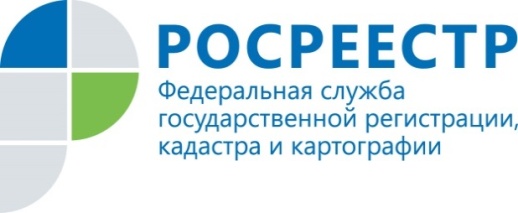 Онлайн-встреча с кадастровыми инженерами